  Welcome to Room 108!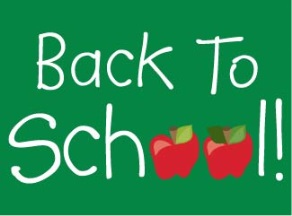 I am excited to be starting my 18th year teaching the K-2 EC Classroom in Hickory City Schools.  This is going to be an exciting school year full of learning and fun opportunities with a great group of students and staff!  Ms. Comer will again be an assistant in our room.  We have an additional assistant, Ms. Robson, joining our class from Grandview Middle School.  Therapists will be the same as last year.  We will begin the school year getting to know one another and learning classroom routines and procedures.  I will send home a copy of your child’s weekly schedule in the next few weeks.  Friday folders will go home weekly consisting of work samples and important class and school wide information.  Please return on Mondays.  Homework for second graders will begin after the Holiday weekend.  Supplies….Light sweater/jacket to be kept at school- temperatures vary throughout the building!Change of clothes to be kept at school.Daily snack (Lunch is at 11:10 and due to extended day we will take snack break in the afternoon)Important Dates….*September 2nd:		Holiday- No School*September 20th:		The Bash for Autism.  For tickets and information, visit www.autisticfoundation.org*October 22nd:			Teacher Workday- No School for StudentsContact info:  email:  ruffad@hickoryschools.net, Jenkins:  327-3491